Friday 6th January 2023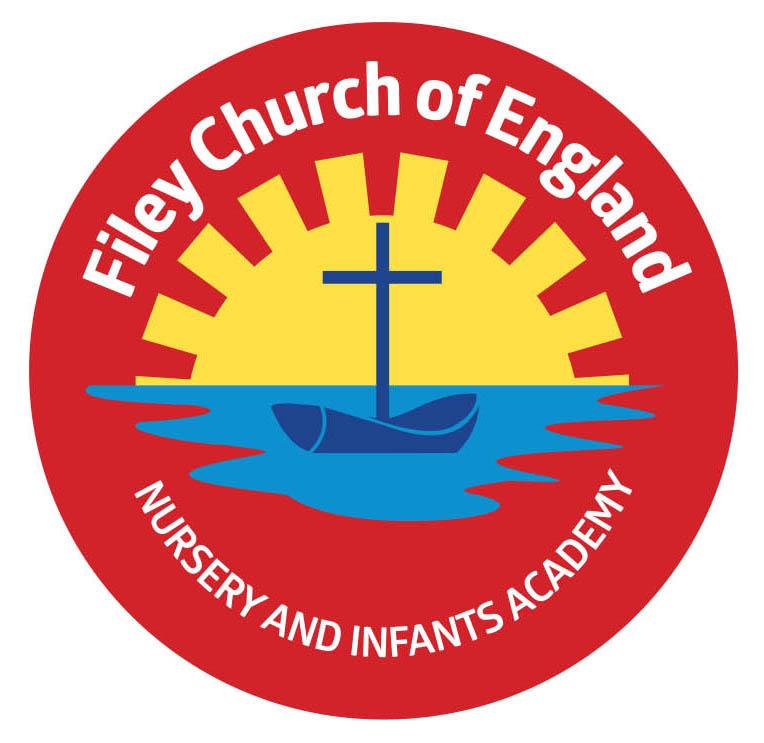 Dear Parents/CarersHappy New Year! I hope everyone had a lovely Christmas and enjoyed the festive season. It has been lovely to welcome all the children back into school and meet some of our new Nursery pupils this week, with more to start next week.  New Year LettersClass teachers have sent out ‘New Year Welcome Back’ letters this week with all children. Please make sure you have seen this important letter. If you have not seen this letter, they can be found on our school website under: TEACHING & LEARNING – Classes – Your child’s class teacher. Applying for a place in either Reception or Year 3It is important that parents apply for a school place for their child if they will be moving into either Reception or Year 3 in September. This still has to be done even if your child already attends our school Nursery! The last date to apply is 15th January 2023 and is done through the following website: https://www.northyorks.gov.uk/apply-place-primary-or-secondary-school If you have any questions or concerns please telephone the school office on 344649. Swimming LessonsMiss William’s class will start their swimming lessons on Wednesday 25th January. Please ensure the consent slips have been returned to school ASAP if not already done. Your child will need to have earrings removed for these lessons, hair tied back if shoulder length or longer, a swimming costume/trunks and a towel. Goggles and a hairbrush are optional, if required. We do have swimming costumes and trunks in the uniform cupboard if needed, please just ask.   Football at Lunchtime for Year 1 and Year 2Some of our children would like to practise their football skills on the field at lunchtime. Unfortunately, the field can be muddy in places so they will only be allowed to do this if they bring some separate trainers in a bag to school. This is so they can change their footwear outside and not bring lots of mud into school.   Sleep Safer in WinterThe North Yorkshire Safeguarding Children Partnership (NYSCP) are aware of the potential safeguarding consequences posed by the current cost of living crisis to children and families and particularly the vulnerabilities of babies and infants. If you have a baby at home and would like more information regarding safe sleeping please follow the link below:   https://www.lullabytrust.org.uk/safer-sleep-advice/safer-sleep-winter/ Thank you for your continued support. If you have any questions or concerns please just ask, we are here to help in any way that we can. Remember to follow us on Twitter to see some of the wonderful things that have been happening in our school. Family Reading ClubFamily Reading Club will start again next week on ‘Big Red’ the reading bus. They take place on a Monday & Wednesday at 2.40pm, everyone welcome. This is a great opportunity to share a book with your child and collect reward stamps: every 10 stamps your child gets to choose a lovely new book to keep. Family LearningFamily Learning sessions with Lucy will also start again next week. These take place on either a Tuesday 9am, Wednesday 9am or a Thursday 1pm. They give you an opportunity to work with your child in school on a variety of fun and educational activities. These sessions are very popular so if you do not already attend and would like to, please phone the office ASAP to secure a place. Best WishesAngela ClarkHeadteacherDiary Dates – (more dates may be added each week as they arise) Thursday 5th January – After school PE club starts for Year 1Thursday 5th January – After school cookery club starts for Year 2 Pupil Premium children. Monday 9th January – Open the Book Collective WorshipMonday 9th January – ‘Wonder Time’ lunchtime club starts for Year 2 Monday 9th January – Family Reading club starts againMonday 9th January – Year 2 choir practise starts again. Tuesday 10th January – Family Learning starts againFriday 20th January – Miss Ring’s Class Poetry Assembly 9am in the school hallWednesday 25th January – Swimming lessons start for Miss Williams ClassFriday 27th January – Miss Haldenby’s Class Poetry Assembly 9am in the school hallMonday 6th February – Open the Book Collective WorshipWednesday 8th February – Mrs Mackay’s Class Enterprise 2.30pm in the school hallThursday 9th February – Miss Williams Class Enterprise 2.30pm in the school hallFriday 10th February – Mr Jacksons Class Enterprise 2.30pm in the school hallFriday 10th February – School closes for half termMonday 20th February – School re-opensThursday 23rd February – After school PE club starts for the second Year 2 group. Thursday 23rd February – After school cookery club starts for the second group of Year 2.   Monday 27th February – Open the Book Collective WorshipMonday 27th February – ‘Wonder Time’ lunchtime club starts for the second Y2 group. Friday 17th March – Red Nose Day for Comic ReliefMonday 20th March – Miss Ring’s Class Enterprise 2.30pm in the school hallWednesday 22nd March – Miss Haldenby’s Class Enterprise 2.30pm in the school hallMonday 27th March – Open the Book Collective WorshipWednesday 29th March – Miss Ring’s Class start swimming lessonsFriday 31st March – Bring decorated eggs into school for the competition – more details to follow. Friday 31st March – 2.30pm Easter Hat Parade around school – everyone welcome – more details to follow.  Tuesday 18th April – School re-opens for the start of the Summer term. 